Klub Králičí Hop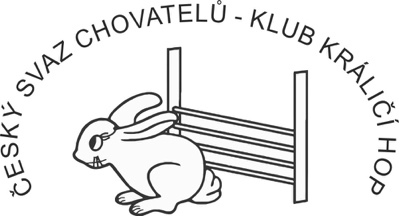 ŽÁDOST O ZAŘAZENÍ KRÁLÍKA DO PLEMENNÉ KNIHY ČSCH-KKHJMÉNO KRÁLÍKA: POHLAVÍ: DATUM NAROZENÍ: PLEMENO: REGISTRAČNÍ ZNAČKY: L.U.:       P.U.:      MIKROČIP: CHOVATELJMÉNO: PŘÍJMENÍ: NÁZEV CHS: MAJITELJMÉNO: PŘÍJMENÍ: VÝKON DOSAŽENÝ PRO ZÁPIS DO PK  ROVINNÁ DRÁHA PARKUR SKOK VYSOKÝ SKOK DALEKÝDATUM: ZÁVOD: Řádně vyplněnou žádost odešlete registrátorovi na registrator@kralicihop.eu.OVĚŘENÍ REGISTRÁTORA ČSCH-KKHČÍSLO ZÁPISU:DATUM:      			RAZÍTKO A PODPIS: